   FORMULARIO  DE INSCRIPCIÓN  VIII  FERIA MULTISECTORIAL  COMARCA  PUENTEALMUHEY	Este boletín deberá CUMPLIMENTARSE y FIRMARSE antes del 16 de noviembre de 2023, junto con el justificante del depósito previo correspondiente al 100% del valor de la reserva efectuada. 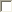 Introduzca aquí sus datos, por favor:Solicitante:NIF:Firmante: Rotulación:Firmas que representa:Dirección: Ciudad:Código postal:Provincia:	País:Teléfono:	Fax:E-mail:Marque su actividad, por favor:Web:Ganaderías	Telefonía móvilMaquinaria agrícola e industrial	Asociaciones y otras entidadesAutomoción	Objetos de regaloEscuela y formación	Medio ambienteCultura y patrimonio	TransportesEditoriales y prensa especializadaAgencias de viajesPiensos y herrajes	Prendas de vestirArtes y oficios	SegurosGastronomía	Otros